OSNOVNA ŠKOLA DAVORINA TRSTENJAKAHRVATSKA KOSTAJNICA					J E L O V N I K 	   - 5. mjesec 2020. g. 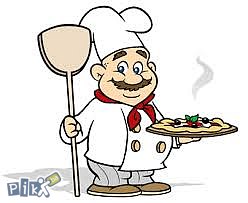 Ponedjeljak, 25.5.2020.		PAŠTETA + ČAJUtorak, 26.5.2020.			OSLIĆ + BROKULA + SOKSrijeda, 27.5.2020.			FINO VARIVO + SOKČetvrtak, 28.5.2020.		ODRESCI PILEĆIH PRSA + RIZI BIZI +SOK Petak, 29.5.2020.			PALENTA SA SIROM I VRHNJEM + SOK